INDICAÇÃO Nº 3491/2016Indica ao Poder Executivo Municipal operação ‘tapa-buracos” na Tupis, 1722 e próximo à Rua Camaiuras e Rua Ismael Alves, no Bairro Jardim Santa Rita de Cássia.Excelentíssimo Senhor Prefeito Municipal, Nos termos do Art. 108 do Regimento Interno desta Casa de Leis, dirijo-me a Vossa Excelência para indicar  que, por intermédio do Setor competente, seja executada operação “tapa-buracos” na Rua Tupis, 1722 e próximo à Rua Camaiuras e Rua Ismael Alves, no Bairro Jardim Santa Rita de Cássia.Justificativa:Conforme visita realizada “in loco”, este vereador pôde constatar o estado de degradação da malha asfáltica da referida via pública, fato este que prejudica as condições de tráfego e potencializa a ocorrência de acidentes, bem como o surgimento de avarias nos veículos automotores que por esta via diariamente trafegam. Plenário “Dr. Tancredo Neves”, em 08 de junho de 2.016.Carlos Fontes-vereador-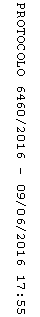 